NOTICE OF RESCHEDULING/CANCELLATION/POSTPONEMENT/SUBSTITUTION/NON-ATTENDANCE (FOR IN-HOUSE AND EXTERNAL TRAINING)Title of Training/Seminar: _________________________________________________________________Date of Conduct: _________________________________________________________________________Venue/Platform:  ________________________________________________________________________   Rescheduling   Cancellation   Postponement   Substitution   Non-attendance*Reason for not attending: _________________________________________________________________
______________________________________________________________________________________________________________________        Signature over Printed Name Noted by:______________________________Director/Head/Chairperson/Dean                     TARLAC STATE UNIVERSITY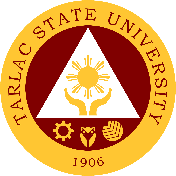                      OFFICE OF HUMAN RESOURCE DEVELOPMENT AND MANAGEMENT                     TRAINING AND ORGANIZATIONAL DEVELOPMENT UNIT         NOTICE OF RESCHEDULING/CANCELLATION/POSTPONEMENT/SUBSTITUTION/NON-ATTENDANCE (FOR IN-HOUSE AND EXTERNAL TRAINING)Title of Training/Seminar: _________________________________________________________________Date of Conduct: _________________________________________________________________________Venue/Platform:  ________________________________________________________________________   Rescheduling   Cancellation   Postponement   Substitution   Non-attendance
*Reason for not attending: _________________________________________________________________
______________________________________________________________________________________________________________________        Signature over Printed Name Noted by:______________________________Director/Head/Chairperson/DeanForm No.: TSU-TOD-SF-25Revision No.: 00Effectivity Date: October 6, 2023Page 1 of 1